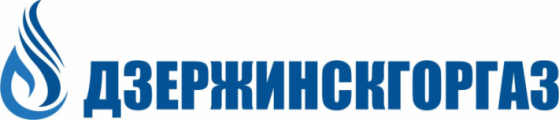 Общество с ограниченной ответственностью                                                    606016, Россия, Нижегородская область,г. Дзержинск, ул. Студенческая, д. 20Тел.  (8313) 31-00-00, 25-36-66УВЕДОМЛЕНИЕв Ваших домовладенияхв ноябре  2020г. будет производиться плановое техническое обслуживание внутридомового газового оборудования (ВДГО), согласно договора, заключенного с ООО «Дзержинскгоргаз». Просьба обеспечить доступ в домовладения работникам газовой службы. В случае невозможности нахождения дома в указанный период Вы можете позвонить по тел. 31-00-00 для согласования ДОПОЛНИТЕЛЬНОГО  ВРЕМЕНИ.Населенный пунктулицадоммесяц обслуживанияГорбатовкаСоветская26ноябрьГорбатовкаВосточная5(1)ноябрьГорбатовкаПолевая24ноябрьГорбатовкаДостоевского52ноябрьГорбатовкаСоветская44а (1)ноябрьГорбатовкаСоветская46ноябрьГорбатовкаСоветская3(2)ноябрьГорбатовкаДостоевского71ноябрьГорбатовкаСоветская34ноябрьГорбатовкаСоветская50ноябрьГорбатовкаСоветская49ноябрьГорбатовкаСоветская68ноябрьГорбатовкаДостоевского50ноябрьГорбатовкаСоветская38ноябрьГорбатовкаПервомайская24АноябрьГорбатовкаСоветская64ноябрьГорбатовкаПервомайская24БноябрьГорбатовкаПролетарская59ноябрьГорбатовкаКооперативная29ноябрьГорбатовкаСоветская36ноябрьГорбатовкаКооперативная17ноябрьГорбатовкаСоветская27ноябрьГорбатовкаСоветская87ноябрьГорбатовкаДостоевского32ноябрьГорбатовкаСоветская31ноябрьГорбатовкаПролетарская68ноябрьГорбатовкаСоветская56ноябрьГорбатовкаДостоевского68ноябрьГорбатовкаПролетарская115ноябрьГорбатовкаОсипенко14ноябрьГорбатовкаВосточная9А(1)ноябрьГорбатовкаВосточная9А(2)ноябрьГорбатовкаСоветская81ноябрьГорбатовкаДостоевского78ноябрьГорбатовкаСоветская90ноябрьГорбатовкаСоветская44ноябрьГорбатовкаДостоевского83ноябрьГорбатовкаДостоевского41ноябрьГорбатовкаОсипенко17ноябрьГорбатовкаВесенняя2ноябрьГорбатовкаВосточная9Б(2)ноябрьГорбатовкаШкольный25ноябрьГорбатовкаПролетарская30АноябрьГорбатовкаДостоевского18ноябрьГорбатовкаДостоевского94ноябрьБабино, Колодкино8 Марта46ноябрьБабино, КолодкиноОгородная8ноябрьБабино, КолодкиноРеволюции2ноябрьБабино, КолодкиноОгородная5ноябрьБабино, Колодкино8 Марта39(2)ноябрьБабино, Колодкино8 Марта6(2)ноябрьБабино, Колодкино8 Марта17ноябрьБабино, Колодкино8 Марта9ноябрьБабино, Колодкино8 Марта8ноябрьБабино, Колодкино8 Марта22ноябрьБабино, Колодкино8 Марта28ноябрьБабино, Колодкино8 Марта18ноябрьБабино, Колодкино8 Марта53ноябрьБабино, Колодкино8 Марта63 (лит.Б)ноябрьБабино, Колодкино8 Марта41ноябрьБабино, Колодкино8 Марта2ноябрьБабино, Колодкино8 Марта13(1)ноябрьБабино, Колодкино8 Марта20(1)ноябрьБабино, Колодкино8 Марта81ноябрьБабино, КолодкиноОгородная7ноябрьБабино, Колодкино8 Марта74ноябрьБабино, КолодкиноНовая1АноябрьБабино, КолодкиноЮбилейная6ноябрьБабино, КолодкиноНовая16ноябрьБабино, КолодкиноНовая13ноябрьБабино, КолодкиноОгородная60ноябрьБабино, КолодкиноРеволюции56ноябрьБабино, КолодкиноРеволюции31ноябрьБабино, Колодкинос/т Сад Пришкольный18ноябрьБабино, КолодкиноНовосельская35ноябрьБабино, Колодкино8 Марта60ноябрьБабино, КолодкиноЮбилейная40БноябрьБабино, КолодкиноЮбилейная24ноябрьБабино, КолодкиноЮбилейная40ноябрьБабино, КолодкиноРеволюции70ноябрьБабино, КолодкиноНовая1ноябрьБабино, КолодкиноРеволюции32ноябрьБабино, КолодкиноРеволюции60ноябрьБабино, КолодкиноЮбилейная18ноябрьБабино, КолодкиноНовая6ноябрьБабино, КолодкиноОгородная63ноябрьБабино, КолодкиноЮбилейная54ноябрьБабино, КолодкиноОгородная33ноябрьБабино, КолодкиноНовая3ноябрьБабино, КолодкиноРеволюции7ноябрьБабино, КолодкиноРеволюции34ноябрьБабино, КолодкиноЗеленый ров16ноябрьБабино, КолодкиноРеволюции43ноябрьБабино, КолодкиноОгородная51ноябрьБабино, КолодкиноОгородная37ноябрьБабино, КолодкиноЗеленый ров18ноябрьБабино, КолодкиноЗеленый ров17ноябрьБабино, КолодкиноОгородная69ноябрьБабино, КолодкиноНовая19ноябрьБабино, КолодкиноЗеленый ров5ноябрьБабино, КолодкиноЮбилейная21ноябрьБабино, КолодкиноОгородная57ноябрьБабино, КолодкиноОгородная54ноябрьБабино, КолодкиноНовая4(2)ноябрьБабино, КолодкиноЮбилейная25ноябрьБабино, КолодкиноЮбилейная43ноябрьБабино, КолодкиноНовая9ноябрьБабино, КолодкиноНовая7ноябрьБабино, КолодкиноНовая12АноябрьБабино, КолодкиноЮбилейная34ноябрьБабино, КолодкиноОгородная38ноябрьБабино, КолодкиноРеволюции66ноябрьБабино, КолодкиноРеволюции46ноябрьБабино, КолодкиноОгородная65ноябрьБабино, КолодкиноОгородная30ноябрьБабино, КолодкиноЗеленый ров12ноябрьБабино, КолодкиноЮбилейная38ноябрьБабино, КолодкиноОгородная44ноябрьБабино, КолодкиноОсипенко3АноябрьБабино, КолодкиноРеволюции56ноябрьБабино, КолодкиноРеволюции31ноябрьБабино, КолодкиноРеволюции54ноябрьБабино, КолодкиноРеволюции33ноябрьБабино, КолодкиноОгородная32ноябрьБабино, КолодкиноЮбилейная2ноябрьБабино, КолодкиноОгородная24ноябрьБабино, КолодкиноЮбилейная48АноябрьБабино, КолодкиноЗеленый ров10ноябрьБабино, КолодкиноЮбилейная63ноябрьБабино, КолодкиноЮбилейная20ноябрьБабино, КолодкиноЮбилейная57ноябрьБабино, КолодкиноРеволюции23ноябрьБабино, КолодкиноРеволюции59ноябрьБабино, КолодкиноОгородная34ноябрьБабино, КолодкиноРеволюции70ноябрьБабино, КолодкиноНовая8(2)ноябрьБабино, КолодкиноНовая16ноябрьБабино, КолодкиноРеволюции21ноябрьБабино, КолодкиноОсипенко7АноябрьБабино, КолодкиноРеволюции45ноябрьБабино, КолодкиноОгородная27ноябрьБабино, КолодкиноРеволюции51ноябрьБабино, КолодкиноРеволюции5АноябрьБабино, КолодкиноОгородная51ноябрьБабино, КолодкиноОгородная52ноябрь